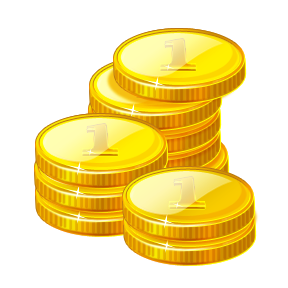   REQUEST forEXPENDITURE / REIMBURSEMENT Submit REQUEST for REIMBURSEMENT to Principal for approval.
  Date: __________________________
Name: __________________________________  	Signature: ____________________________Payee and Mailing Address (Required for ALL Reimbursement Requests):____________________________________________________________________________________________
______________________________________________________________________________________________
Amount: _____________________  (cannot include tax)Purpose of purchase/name of event: _______________________________________________________________Description of items/services/etc. purchased: ________________________________________________________
Please check off which documents you have attached to support and validate purchases: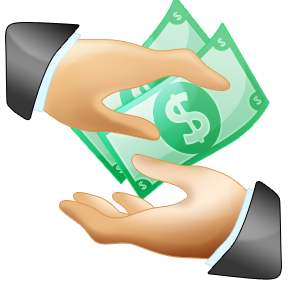 _____	Receipts (must submit original receipts)_____	Agenda	_____	Attendance_____	Flyer for Event_____	Other (ex. Letter of Purpose)_________________________________________________________________________________FOR OFFICE USE ONLY:  Funding source to be used for reimbursement:_____ General School Funds (school check)    		     	Check Number: ______________________________ Petty cash_____ Small Item Payment Process (SIPP-DOE CHECK)                 
SIGNATURE of Principal: _______________________________Processed by ___________________________________	Date:______________________